Osnovna šola Ivana Skvarče                       tel:/fax: 03/56-69-910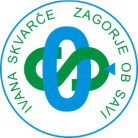 Cesta 9. avgusta 44                                   e-pošta: tajnistvo.iskvarce@guest.arnes.si1410 Zagorje ob Savi                                     davčna št.: 44831994                                                                           podračun pri UJP št.: 01342-6030687307___________________________________________________________________________ZAPISNIK SEJE SVETA STARŠEV, ki je bila dne 29. 2. 2016, ob 18.30 uri v učilnici geografijePrisotni: člani Sveta staršev (po seznamu), sindikalna zaupnica ga. Milanka Pavšek in  ravnateljica ga. Alenka Ašič.Predsednica Sveta staršev ga. Romana Bizjak je vse prisotne pozdravila in prebrala dnevni red s katerim so se vsi strinjali.Dnevni red:Potrditev zapisnika zadnjega sestanka.Poročilo o učno-vzgojnih rezultatih v 1. ocenjevalnem obdobju.Poročila predstavnikov z roditeljskih sestankov.Razno.Ad1 Potrditev zapisnika zadnjega sestanka.Ga. ravnateljica je podala odgovore na vprašanje predstavnice 5. b razreda na zadnjem sestanku:na jedilniku naj bi bil največkrat bel kruh: za malico belega kruha praktično ni, razen občasno belih žemelj.Pijača: napitki pri malici so voda in 100% sok mešan z vodo. Nameravamo pa še nabaviti 2 pitnika (za 1. razred in pri telovadnici).Pogoste spremembe jedilnika: jedilnik na šoli se spremeni, le v izrednih primerihOb vsem tem pa je potrebno poudariti, da imajo določeni učenci skrajno neprimeren odnos do hrane. Ga. ravnateljica je apelirala na učitelje, da se pri urah oddelčnih skupnosti o tem pogovorijo z učenci, prav tako pa prosi tudi starše, da se u svojimi otroki pogovorijo o tem.Neprimeren odnos učitelja v OPB: Ga. ravnateljica se je z učiteljem pogovorila, zanikal je kakršnekoli žalitve do učencev. Povedal je, da pričakuje določeno spoštovanje od učencev, ki ga pa nekateri učenci pač nimajo. Vsekakor pa se strinja, da se učenci in starši k njemu oglasijo  na pogovor takoj,  ko pride do kakršnega koli nesoglasja.Zapisnik zadnjega sestanka je bil potrjen.Ad2 Poročilo o učno – vzgojnih rezultatih v 1. oc. obdobjuV I. ocenjevalnem obdobju je bilo od 516 učencev 500 pozitivno ocenjenih (15 učencev je bilo negativnih, 1 pa neocenjen). Vsekakor pričakujemo, da bo ob koncu šolskega leta uspeh boljši. Večjih vzgojnih problemov nismo imeli, razen posameznikov, ki pa so obvladljivi in pa manjši problem nasilja v nižjih razredih, ki pa se rešuje (pogovori starši – učenci – učitelji).Ad3 Poročila predstavnikov z roditeljskih sestankov1.a – g. Guček: V razredu zaenkrat nobenih posebnosti. 1.b – ga. Mars: Ni posebnosti.1.c – g. Rink: (nadomešča ga. Krautberger) Brez posebnosti.2.a – g. Lebar: ni posebnosti.2.b – g. Uranič: posebnosti ni bilo.2.c – g. Kalšek: Starši prosijo, če so lahko seznanjeni o ŠV kartonu, drugih posebnosti ni bilo.3.a – ga. Kos: Učenci so se zadovoljni vrnili iz CŠOD, drugače brez posebnosti.3.b – g. Petek: Pozitivni odzivi učencev in staršev glede CŠOD. V razredu se je pojavil manjši problem nasilja (fizično in besedno), ki se rešuje s  sodelovanjem staršev, učiteljev in učencev.4.a – g. Božjak: Roditeljskega sestanka še ni bilo. Učenci so dobili novo razredničarko, ki se je vrnila s porodniškega dopusta.Starši so opozorili še na neprimeren video pri predmetu tehnika (Brata Različnik) in zanima jih kdaj bodo govorilne ure.  Ga. ravnateljica je povedala, da jim bo podala odgovor glede videa na naslednjem sestanku, govorilne ure pa so v istem terminu kot so bile pri prejšnji učiteljici.4.b – g. Savšek: Želja staršev je, da se domače naloge bolj dosledno pregledujejo, drugače brez posebnosti.5.a – g. Vozelj: Brez posebnosti.5.b – ga. Vrhunc: (namestnica ga. Maurer): Starši prosijo, da se učenci naslednje leto ne bi delili, saj sta oba oddelka tako učno kot disciplinsko zelo uspešna.6.a – ga. Cilenšek: Pohvala glede CŠOD, drugače brez posebnosti.6.b -  ga. Fele : (namestnica g. Murna) Brez posebnosti.7.a – g. Povše: Ni posebnosti.7.b – ga. Pavlič Hostička: V razredu je problem pri pisanju domačih nalog in branju, drugače ni posebnosti.8.a – ga. Bizjak: Ni posebnosti.8.b – ga. Medvešek: Slaba udeležba staršev na 2. roditeljskem sestanku. Učenci imajo veliko neopravičenih ur pri izbirnih predmetih, slabo berejo za domače branje.8.c – ga. Suša: Slaba udeležba staršev na 2. roditeljskem sestanku,  prav tako problem neopravičenih ur pri izbirnih predmetih, slabo oz. redko vpisovanje učiteljev v e-asistenta, začeli so z zbiranjem starega papirja.9.a – ga. Grčar:  Priprava na vpis v srednjo šolo in valeto, drugih posebnosti ni.- 9.b – ga. Razboršek: Vpis v srednjo šolo, valeta, drugače ni posebnosti.9.c – ga. Drnovšek: Premalo je usmerjanja strokovnih delavk glede poklicnega usmerjanja, priprava na valeto.PŠP. 1.,2.r.- ga. Škrabanja:  PŠ Podkum je prejela prvo nagrado na mednarodnem razpisu Varnost na internetu. Učenci so se z mentorico Nino Jelen udeležili kongresa v Barceloni in za nagrado prejeli 7 tabličnih računalnikov. Nagrada je bila zelo odmevna v vseh medijih.3.,4.r. – ga. Glažar: Učenci pridno zbirajo star papir, drugače ni posebnosti.PŠČ, 1.,2.r. – ga. Klopčič: Brez posebnosti.3.,4.r. – ga. Globokar: Ni posebnosti.Ad4 RaznoStarši prosijo, če se lahko namesti senzorska luč na hodniku proti knjižnici.Starše zanima, če gre lahko otrok, ki je dopolnil 7 let sam iz šole, brez spremstva.  Ga. ravnateljica je povedala, da ga lahko iz šole spustimo proti domu samega, če je ta pot v območju umirjenega prometa in je označena z znaki. Priporočljivo pa je tudi pisno soglasje staršev.4. 6 2016 bo sklepna prireditev ob 50 – letnici šole z odkritjem kipa Franca Kopitarja. Učiteljica Nada ponovno prosi starše za pomoč pri pogostitvi.Valeta devetošolcev bo 14. 6. 2016 v Delavskem domu.Zaključen je vpis v 1. razred za naslednje šolsko leto (MŠ – 49 prvošolčkov, PŠP, PŠČ 9 prvošolčkov).Zapisala:							Predsednica Sveta staršev:Barbara Grablič,  l.r.						Romana Bizjak, l.r.